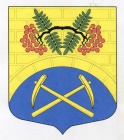 АДМИНИСТРАЦИЯ МУНИЦИПАЛЬНОГО ОБРАЗОВАНИЯ ПУТИЛОВСКОЕ СЕЛЬСКОЕ ПОСЕЛЕНИЕ КИРОВСКОГО МУНИЦИПАЛЬНОГО РАЙОНА ЛЕНИНГРАДСКОЙ ОБЛАСТИП О С Т А Н О В Л Е Н И Е   от 06 мая 2020 года № 89О прекращении регулярного отопления и переходе на периодическое протапливание В соответствии с  п.8.  Правил подготовки и проведения отопительного сезона в Ленинградской области, утверждённых постановлением Правительства Ленинградской области от 19.06.2008 г. № 177, в связи с резким повышением среднесуточной температуры наружного воздуха:1. АО «Ленинградская областная тепло-энергетическая компания», директору МУП «Путиловожилкомхоз» перейти с регулярного отопления на периодическое протапливание детских, лечебных, школьных учреждений, жилых домов и прочих зданий на территории МО Путиловское сельское поселение с 06 мая 2020 года.2. Контроль за исполнением настоящего постановления оставляю за собой.Глава администрации 								В.И. ЕгорихинРазослано:  дело, ООО «ЛОТЭК», МУП «Путиловожилкомхоз», МКДОУ «Детский сад №24», МКОУ «Путиловская основная общеобразовательная школа», МБУ «СДК с. Путилово», УКХ администрации КМР